Les dades personals que conté l’imprés poden ser incloses en un fitxer per a ser tractades per l’AVAP, en ús de les funciones pròpies que té atribuïdes en l’àmbit de les seues competències. La persona sol·licitant pot adreçar-se a qualsevol òrgan d’aquella per a exercir els drets d’accés, rectificació, cancel·lació i oposició, tal com disposa la Llei Orgànica 3/2018, de 5 de desembre, de Protecció de Dades Personals i Garantia dels Drets Digitals. (BOE núm. 294, de 6  de desembre de 2018). Los datos personales contenidos en este impreso pueden ser incluidos en un fichero para ser tratados por la AVAP, en uso de las funciones propias que tiene atribuidas en el ámbito de sus competencias. La persona solicitante puede dirigirse a cualquier órgano de la misma para ejercitar los derechos de acceso, rectificación, cancelación y oposición, según lo dispuesto en la Ley Orgánica 3/2018, de 5 de diciembre, de Protección de Datos Personales y Garantía de los Derechos Digitales (BOE núm. 294, de 6 de diciembre de 2018). 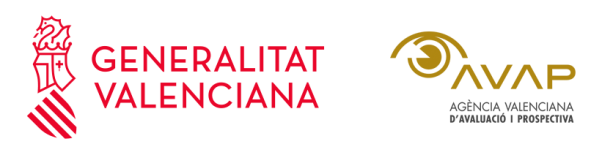 SOL·LICITUD D’AVALUACIÓ I EMISSIÓ D’INFORME DE SEGUIMENT DE TITOLS UNIVERSITARIS OFICIALSSOLICITUD DE EVALUACIÓN Y EMISIÓN DE INFORME DE SEGUIMIENTO DE TITULOS UNIVERSITARIOS OFICIALESSOL·LICITUD D’AVALUACIÓ I EMISSIÓ D’INFORME DE SEGUIMENT DE TITOLS UNIVERSITARIS OFICIALSSOLICITUD DE EVALUACIÓN Y EMISIÓN DE INFORME DE SEGUIMIENTO DE TITULOS UNIVERSITARIOS OFICIALESSOL·LICITUD D’AVALUACIÓ I EMISSIÓ D’INFORME DE SEGUIMENT DE TITOLS UNIVERSITARIS OFICIALSSOLICITUD DE EVALUACIÓN Y EMISIÓN DE INFORME DE SEGUIMIENTO DE TITULOS UNIVERSITARIOS OFICIALESADADES / DATOS  DADES / DATOS  DADES / DATOS  DADES / DATOS  UNIVERSITAT / UNIVERSIDAD:UNIVERSITAT / UNIVERSIDAD:UNIVERSITAT / UNIVERSIDAD:UNIVERSITAT / UNIVERSIDAD:UNIVERSITAT / UNIVERSIDAD:TIPUS DE TITULACIÓ / TIPO DE TITULACIÓN::TIPUS DE TITULACIÓ / TIPO DE TITULACIÓN::TIPUS DE TITULACIÓ / TIPO DE TITULACIÓN::NOMBRE DE RUCT / NÚMERO DE RUCT:NOMBRE DE RUCT / NÚMERO DE RUCT:DENOMINACIÓ DE LA TITULACIÓ / DENOMINACIÓN DE LA TITULACIÓN:DENOMINACIÓ DE LA TITULACIÓ / DENOMINACIÓN DE LA TITULACIÓN:DENOMINACIÓ DE LA TITULACIÓ / DENOMINACIÓN DE LA TITULACIÓN:DENOMINACIÓ DE LA TITULACIÓ / DENOMINACIÓN DE LA TITULACIÓN:DENOMINACIÓ DE LA TITULACIÓ / DENOMINACIÓN DE LA TITULACIÓN:CENTRE / CENTRO:CENTRE / CENTRO:CENTRE / CENTRO:CENTRE / CENTRO:CENTRE / CENTRO:ANY DE VERIFICACIÓ / AÑO DE VERIFICACIÓN:ANY DE VERIFICACIÓ / AÑO DE VERIFICACIÓN:ANY DE VERIFICACIÓ / AÑO DE VERIFICACIÓN:ANY D’IMPLANTACIÓ / AÑO DE IMPLANTACIÓN:ANY D’IMPLANTACIÓ / AÑO DE IMPLANTACIÓN:NOMBRE DE CREDITS / NÚMERO DE CRÉDITOS:NOMBRE DE CREDITS / NÚMERO DE CRÉDITOS:NOMBRE DE CREDITS / NÚMERO DE CRÉDITOS:NOMBRE DE PLACES/NÚMERO DE PLAZAS:NOMBRE DE PLACES/NÚMERO DE PLAZAS:BDOCUMENTS APORTATS / DOCUMENTOS APORTADOS DOCUMENTS APORTATS / DOCUMENTOS APORTADOS DOCUMENTS APORTATS / DOCUMENTOS APORTADOS DOCUMENTS APORTATS / DOCUMENTOS APORTADOS □□□□ Altra documentació / Otra documentación.□ Altra documentació / Otra documentación.DECLARACIÓ RESPONSABLE I COMUNICACIÓ PRÈVIA: als efectes del que preveu l’article 69 de la Llei 39/2015, la persona sotasignada DECLARA, sota la seua responsabilitat, que complix tots el requisits de la convocatòria; que són certes les dades consignades; que la documentació aportada és autèntica, sense perjuí de la possible comprovació, si és procedent, per part de l’AVAP, i que assumix les responsabilitats que puguen derivar-se de les inexactituds que hi consten. DECLARACIÓN RESPONSABLE Y COMUNICACIÓN PREVIA: a los efectos previstos en el artículo 69 de la Ley 39/2015, la persona abajo firmante DECLARA que cumple todos los requisitos de la convocatoria; que son ciertos los datos cumplimentados; que la documentación aportada es auténtica, sin perjuicio de la posible comprobación, si procede, por parte de la AVAP, y que asume las responsabilidades que puedan derivarse de las inexactitudes que consten. Firma:                                         ,         de                de 2020DECLARACIÓ RESPONSABLE I COMUNICACIÓ PRÈVIA: als efectes del que preveu l’article 69 de la Llei 39/2015, la persona sotasignada DECLARA, sota la seua responsabilitat, que complix tots el requisits de la convocatòria; que són certes les dades consignades; que la documentació aportada és autèntica, sense perjuí de la possible comprovació, si és procedent, per part de l’AVAP, i que assumix les responsabilitats que puguen derivar-se de les inexactituds que hi consten. DECLARACIÓN RESPONSABLE Y COMUNICACIÓN PREVIA: a los efectos previstos en el artículo 69 de la Ley 39/2015, la persona abajo firmante DECLARA que cumple todos los requisitos de la convocatoria; que son ciertos los datos cumplimentados; que la documentación aportada es auténtica, sin perjuicio de la posible comprobación, si procede, por parte de la AVAP, y que asume las responsabilidades que puedan derivarse de las inexactitudes que consten. Firma:                                         ,         de                de 2020DECLARACIÓ RESPONSABLE I COMUNICACIÓ PRÈVIA: als efectes del que preveu l’article 69 de la Llei 39/2015, la persona sotasignada DECLARA, sota la seua responsabilitat, que complix tots el requisits de la convocatòria; que són certes les dades consignades; que la documentació aportada és autèntica, sense perjuí de la possible comprovació, si és procedent, per part de l’AVAP, i que assumix les responsabilitats que puguen derivar-se de les inexactituds que hi consten. DECLARACIÓN RESPONSABLE Y COMUNICACIÓN PREVIA: a los efectos previstos en el artículo 69 de la Ley 39/2015, la persona abajo firmante DECLARA que cumple todos los requisitos de la convocatoria; que son ciertos los datos cumplimentados; que la documentación aportada es auténtica, sin perjuicio de la posible comprobación, si procede, por parte de la AVAP, y que asume las responsabilidades que puedan derivarse de las inexactitudes que consten. Firma:                                         ,         de                de 2020DECLARACIÓ RESPONSABLE I COMUNICACIÓ PRÈVIA: als efectes del que preveu l’article 69 de la Llei 39/2015, la persona sotasignada DECLARA, sota la seua responsabilitat, que complix tots el requisits de la convocatòria; que són certes les dades consignades; que la documentació aportada és autèntica, sense perjuí de la possible comprovació, si és procedent, per part de l’AVAP, i que assumix les responsabilitats que puguen derivar-se de les inexactituds que hi consten. DECLARACIÓN RESPONSABLE Y COMUNICACIÓN PREVIA: a los efectos previstos en el artículo 69 de la Ley 39/2015, la persona abajo firmante DECLARA que cumple todos los requisitos de la convocatoria; que son ciertos los datos cumplimentados; que la documentación aportada es auténtica, sin perjuicio de la posible comprobación, si procede, por parte de la AVAP, y que asume las responsabilidades que puedan derivarse de las inexactitudes que consten. Firma:                                         ,         de                de 2020SEGELL DEL REGISTRE D’ENTRADA /SELLO DEL REGISTRO DE ENTRADA